Jméno, příjmení, třída: _____________________________Anglický jazyk 4. ročník (1. 2. – 5. 2. 2021) – Soňa HemišováV případě, že nebudete zadání rozumět, kontaktujte mě na e-mailu s.hemisova@zsmojzir.cz nebo na messengeru Soňa Hemišová.Vypracované práce odevzdávejte zpět do školy (nejpozději do pátku  5. 2. 2021) nebo mi je můžete zaslat prostřednictvím e-mailu nebo messengeru.Tento týden budeme opakovat slovíčka – čísla, barvy, zájmena.1. Přelož čísla do českého jazyka. Čísla piš na prázdný řádek:     Př.	Tony: two,  two, one,    nine,   two		dva, dva, jedna, devět, dva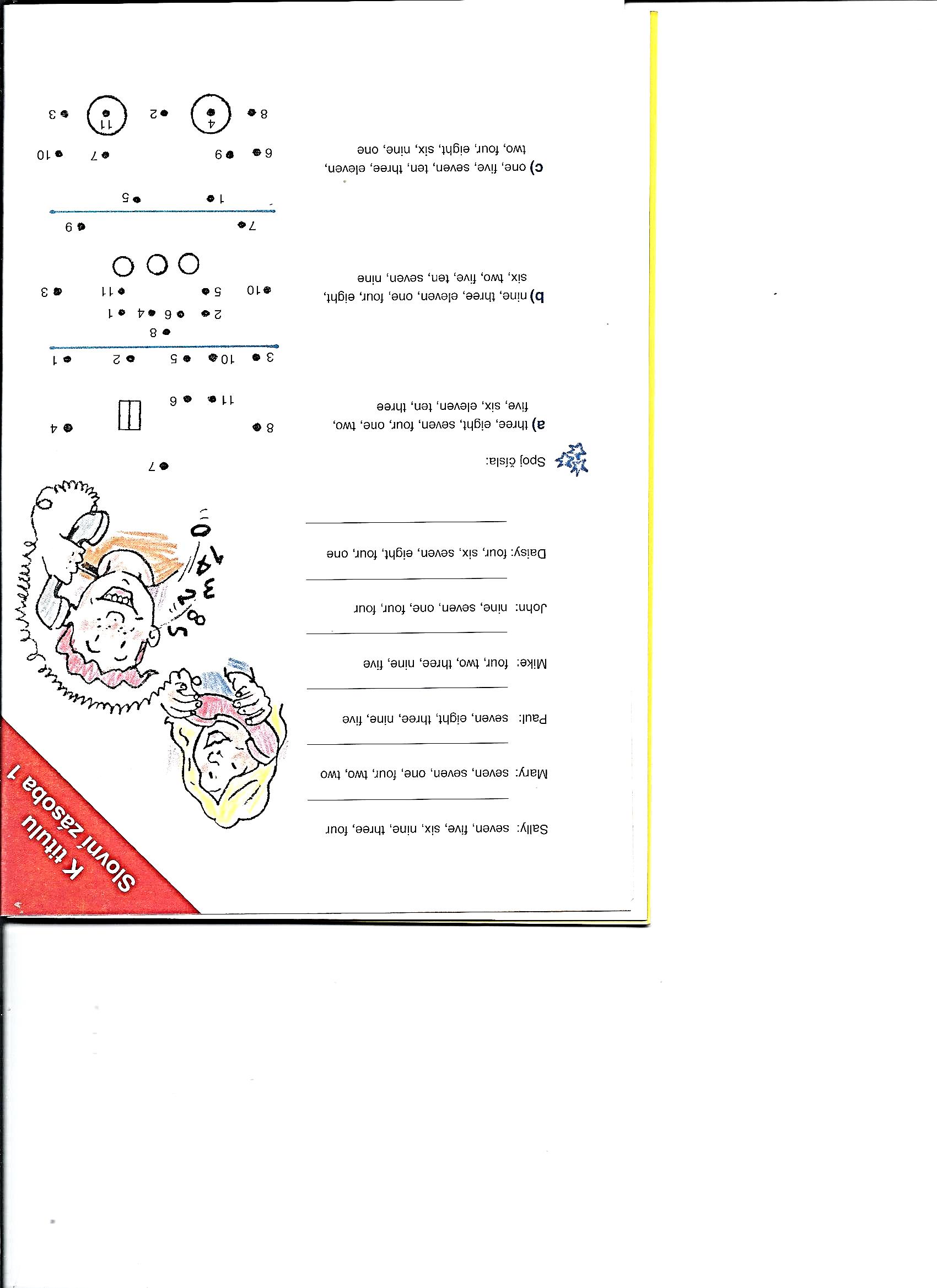 2. Spoj čísla (u prvního příkladu začneš číslem 3, 8, 7, ..... a pokračuješ v číselné řadě      podle zadání):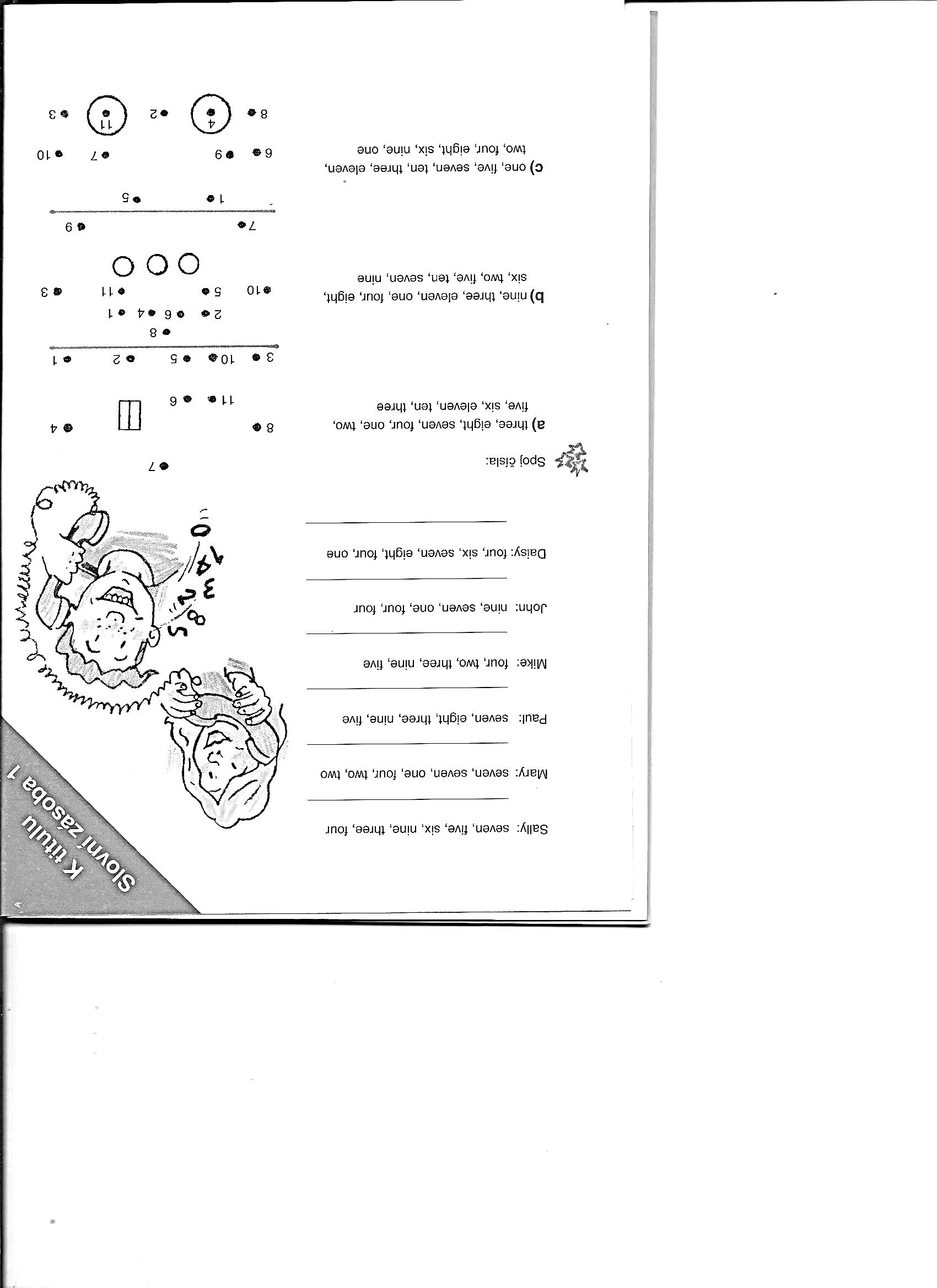 3. Najdi barvy v osmisměrce a označ je pastelkami: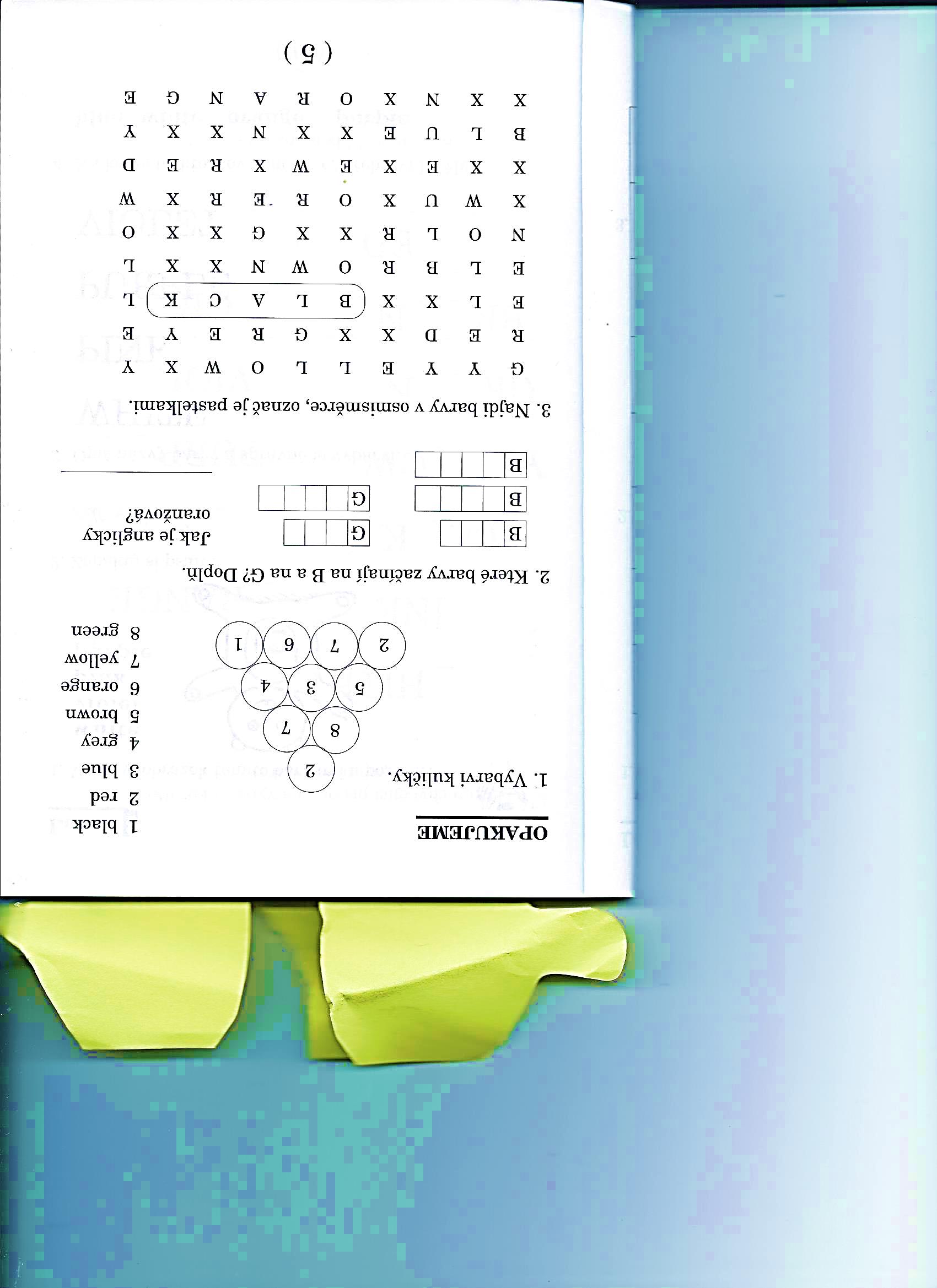 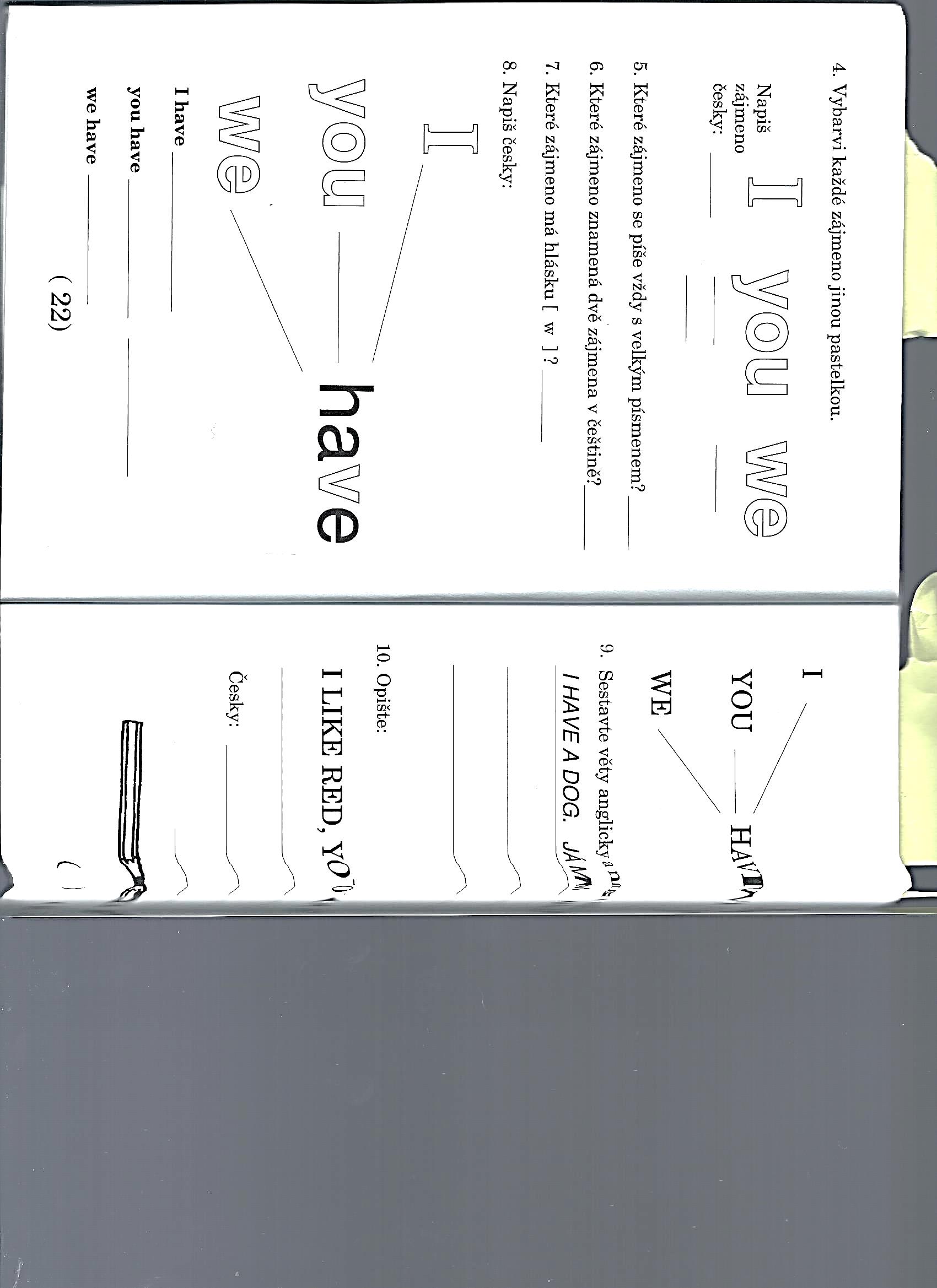 8. Zhlédni na YouTube anglickou pohádku. Vybrat si můžete sami, kterou zhlédnete.     Pro inspiraci posílám odkaz: https://www.youtube.com/results?search_query=anglick%C3%A9+poh%C3%A1dky